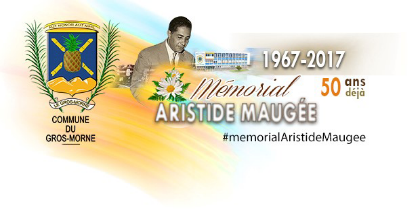 GROS MORNE, le 09 juin 2020Lot concerné : 01 - LOCATION ET MAINTENANCE DE PHOTOCOPIEURSN° du contrat : MAR2020-05A l'attention de MonsieurMonsieur,J'ai l'honneur de vous notifier le marché relatif à la consultation citée en objet, et conclu pour un montant annuel estimatif de 8 880,00 € HT, soit 35 520,00 € H.T sur quatre (4) ans. Ces documents sont à conserver par vos soins.L'exécution des prestations commencera dès réception de la présente notification.Le marché qui vous est notifié ne comporte aucune retenue de garantie ou garantie à première demande.En cas de cession ou de nantissement de tout ou partie de votre créance, un exemplaire unique de l'acte d'engagement ou un certificat de cessibilité de créance(s) destiné à être remis à l'établissement de crédit vous sera transmis sur simple demande. J'attire votre attention sur le fait qu'il ne sera pas possible, en cas de perte, de délivrer un duplicata de l'exemplaire unique.Je reste à votre disposition pour tout renseignement complémentaire et vous prie d'agréer, Monsieur, mes salutations distinguées.Le représentant du pouvoir adjudicateurMonsieur Gilbert COUTURIER, MaireCOMMUNE DU GROS MORNEHÔTEL DE VILLE2 rue Schoelcher97213 GROS MORNECOMMUNE DU GROS MORNEHÔTEL DE VILLE2 rue Schoelcher97213 GROS MORNECOMMUNE DU GROS MORNEHÔTEL DE VILLE2 rue Schoelcher97213 GROS MORNECOMMUNE DU GROS MORNEHÔTEL DE VILLE2 rue Schoelcher97213 GROS MORNEEXODIS SACOMMUNE DU GROS MORNEHÔTEL DE VILLE2 rue Schoelcher97213 GROS MORNECOMMUNE DU GROS MORNEHÔTEL DE VILLE2 rue Schoelcher97213 GROS MORNE6Les Hauts de Californie97232 Le LAMENTIN6Les Hauts de Californie97232 Le LAMENTIN6Les Hauts de Californie97232 Le LAMENTIN6Les Hauts de Californie97232 Le LAMENTINCourriel :Courriel :bolo.marche@ville-grosmorne.frObjet :Lettre de notification au(x) titulaire(s)Consultation :AF2020-01Consultation :LOCATION ET MAINTENANCE DE PHOTOCOPIEURS ET DE COPIEURS POUR LES SERVICES DE LA MAIRIE ET DES ECOLES, MAINTENANCE DE L' EXISTANT LOCATION ET MAINTENANCE DE PHOTOCOPIEURS ET DE COPIEURS POUR LES SERVICES DE LA MAIRIE ET DES ECOLES, MAINTENANCE DE L' EXISTANT 